7.1 Quadratic Functions (part 2)Standard Form – y = a (x – h)2 + kSteps to Graphing – 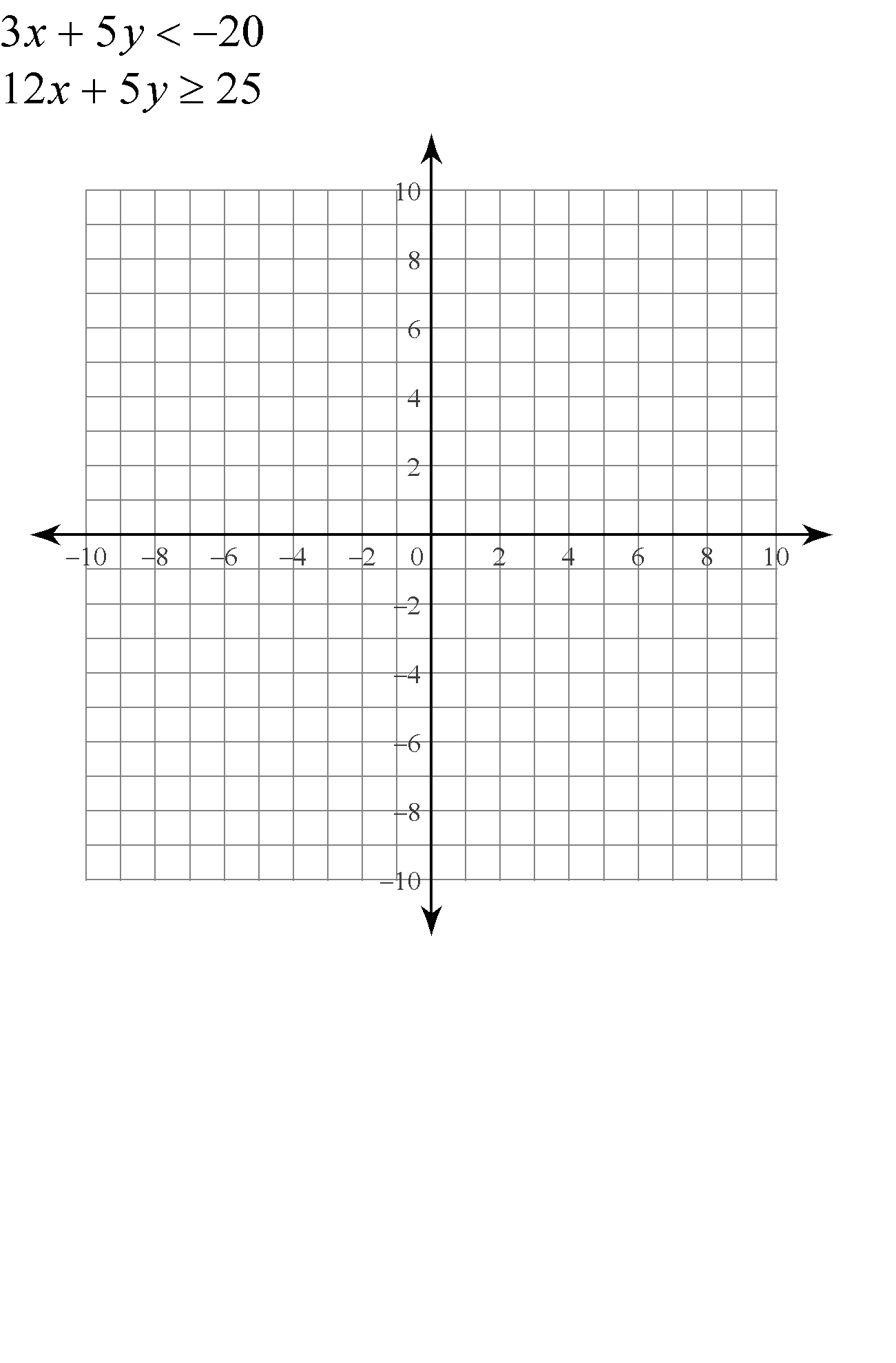 